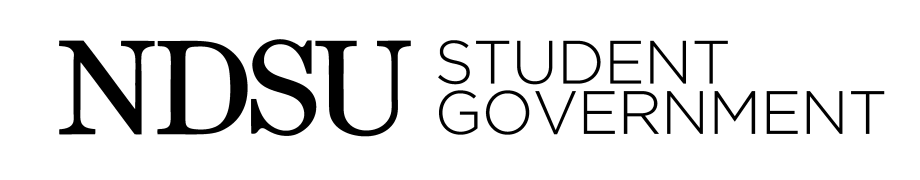 North Dakota State UniversityStudent GovernmentSunday, August 27th, 20176:30 PM Plains RoomCall to OrderSwearing in the Chief Justice of the Student Court - Jared M. MelvilleCongratulations, Chief Justice Melville!Roll CallApprove AgendaI move to amend the agenda under line item 17 line C, from appoint 1 member to the Student Media Board to appoint 2 members. Passes unanimously Approve MinutesApproved.Consent Agenda Approved. Guest Speaker	No guest speaker.  Public CommentNo public comment. Advisor’s Comments – Matt Skoy and Laura Oster-Aaland Oster-Aaland: I’m Laura Oster-Aaland, the Vice Provost for Student Affairs and one of the new advisors for Student Government. A couple of words about myself, I have been at NDSU for 20 years. I was formerly the Director of Student Success Programs. With reorganization, I was given responsibility of many aspects of student affairs. I am privileged to work at NDSU, particularly Student Affairs. Shared governance is a foundation of land grant universities. We are a student focused university and I believe Student Government is the most important symbol of this. I look forward to learning from you and with you.Skoy: I’ve been here for nine years as Associate Director of Civic Engagement. It is my absolute privilege to be here. You are the voice of the students and I am looking forward to this year!President of Senate Announcements – Katie Mastel Walvatne: Are the amount of points different for individuals or is it the same for all Senators?Vice President Mastel: All senators will be required to get the same amount of points, however, the points can be accumulated in different ways. Secretary of Senate Announcements – Marisa Pacella Executive ReportsFinance – Landon Holmquist and Zachary Sanger Fund Numbers:CR: $20,000MEP: $22,119TORF: $1,750Reserve: $181,409.34Emmons: What time will these meetings be held? Assistant Executive Commissioner Sanger: Wednesdays at 5pm in the Meineke Board Room. ExA – Chase GrindbergCSO – Lauren McNaughton and Lauren Algyer Walvatne: In regard to the movement from Blackboard to myNDSU, will the documents previously uploaded to Blackboard be automatically uploaded to myNDSU once the movement occurs?Executive Commissioner McNaughton: Physically the administrators of the organization will have to move the documents onto myNDSU. However, organizations on Blackboard will not be going away for some time, giving the administrators plenty of time to move the documents. ASA – Michael Russell PR – Monica Murray Johnson: Is your commission open?Executive Commissioner Murray: Yes, it is.Technology – Marisa Mathews President– Mason Wenzel Vice Chair Report – Calla Harper Emmons: What exactly is the Points Request Form? Vice Chair Harper: This request form can be found on the Google Drive. Basically, it is a form I would like filled out anytime a senator participates in a project/event that they would like considered for points but is outside the normally listed points. This form should also be filled out anytime a senator meets with their dean. I want to make sure the senator is going in prepared. Stoppleworth: We will be speaking more about the point system meeting next week during senior senator meetings. Court Report – Jared Melville Funding Requests for Student Organizations None.Unfinished BusinessNone.New Business	UP-01-18/Policy 134.2 – NDSU Lactation Policy First Read Stoppleworth: I move to approve UP-01-18, NDSU Lactation Policy MacDonald: I move to suspend the rules and consider UP-01-18 second read.Stoppleworth: I second that motion. Vote passes to consider second read Passes unanimously Second Read Harper: Move to approve without objectionNo objection Harper: Here is a quick synopsis of the UP. This provides a space besides the restroom for mothers to nurse their children. The mothers are allowed to get up to their allotted hours for their salary if they have to walk across campus to use a Mother’s room. Johnson: Aren’t there already rooms dedicated to this? Harper: Yes, however not every building has one. This deals more with the time for it. If the mom has to travel from a place across campus employers need to understand and account for that time. Vote to pass UP-01-18Passes unanimously Appoint 2 Senators to the Advisory Board for Student Affairs Stoppleworth: I move to open nominations for the Advisory Board for Student Affairs.Hagen: I second that motion.Stoppleworth: I would like to nominate Senator Walvatne.Walvatne: I accept.Jochim: I would like to nominate Senator Emmons.Emmons: I accept.Mach: I would like to nominate Senator Thoreson.Thoreson: I accept. Harper: Could someone please give a brief synopsis of this position?  Walvatne: I was a proxy a few times last year on this board. We met with former Vice President Alverez and different administrators about policies affecting students. It deals with Student Affairs, and due to the restructuring, I’m not sure how it will be this year, but we have new advisors. I enjoyed it a lot! Oster-Aaland: I will be convening this group. We are going to hold the group similar in many ways but I want to make it interactive. I felt like when I was there it was more info from administrators than students. It should be more of a two-way conversation. It will be a chance to sit down with me on a monthly basis about student concerns and ideas. Fettig: I would like to nominate Senator Jochim.Jochim: I respectfully decline. Appoint 2 Senator to the Student Media Board Harper: I move to open nominations for the Student Media Board without objection.Walvatne: I would like to nominate Senator Emmons.Emmons: I accept. Harper: I would like to nominate Senator Mach.Mach: I respectfully decline.Stoppleworth: When does this board meet? Wenzel: The meeting time has not been set yet, it will be done through doodle once appointments are made. This board oversees all the publication services of students. It approves the publishers, the GMs and the finances of BIN, the Spectrum and KDNS. This is essentially the regulating body for student media entities. I would encourage interest in this board because there will be significant changes coming to the student publications this year.Walvatne: I would like to nominate Senator Shittu.Shittu: I accept.Skuza: I would like to nominate Senator MachMach: I accept.Walvatne: I would like to nominate Senator Stoppleworth.Stoppleworth: I accept. Harper: I move to suspend the rules and consider this second read without objection.Motion to suspend rules failed in a 10-7 vote.Harper: I move to call a revote to suspend the rules and consider this second read.Hagen: I second that motion. Skuza: Before we go into the vote to consider a re-vote, why is this appointment being moved up a week?Wenzel: BIN has no GM as of right now and that appointment cannot be made without a Senator appointed to this Board first.Re-vote Passed in a 11-6 vote.Vote to suspend rules and consider second read.Passed in a 13-4 vote.Second Read Nominees are: Emmons, Shittu, Mach, Stoppleworth Congratulations Mach and Stoppleworth!Appoint 3 Senators to Finance Commission Stoppleworth: I move to open nominations for Finance Commission.Hagen: I second that motion.Harper: I nominate myself.Stoppleworth: I would like to nominate Senator Fettig.Fettig: I accept.Kabir: I would like to nominate Senator Arshid.Arshid: I accept.Skuza: I would like to nominate Senator Hagen.Hagen: I accept.Walvatne: I would like to nominate Senator Skuza.Skuza: I accept.Stoppleworth: I would like to nominate MacDonald.MacDonald: I respectfully decline.First round nominees are: Harper, Fettig, Arshid, Hagen, SkuzaAppoint 3 Senators to CSO Commission Stoppleworth: I move to open nominations.Hagen: I second that motion.Walvatne: I would like to nominate Senator MacDonald.MacDonald: I accept.Hagen: I would like to nominate myself.Harper: I would like to nominate Senator Fettig.Fettig: I accept. First round nominees are: MacDonald, Hagen, FettigAppoint 6 Senators to the Appointments Committee and Two Proxy MembersWalvatne: I move to open nominations for Appointments Committee.Hagen: I second that motion.Emmons: Could someone offer insight on what this committee is and its purpose?Harper: I will be chairing this committee. This committee is incredibly important. I’ve served twice previously. The Senators must work together as a team to think critically about how the candidate will do as a senator. Due to the large number of applicants we must be a good presence for Student Government.  Another quality is professionalism.Mach: Point of information- This committee is incredibly important because these will be the new Senators that shape the future of Student Government.Shittu: What is the timeline for this committee?On the 5th we will close applications. On the 6th we look through all applications and decide who to interview. The week of September 11th we will do 5-10pm doing interviews and make our final decisions. Hagen: I would like to nominate Senator Fettig.Fettig: I accept.Stoppleworth: I would like to nominate Senator Walvatne.Stoppleworth: I accept.Biswas: I would like to nominate Senator Arshid.Arshid: I accept.Hagen: I would like to nominate myself.MacDonald: Regarding a senator’s length of time on Senate, what are the requirements to be on this committee?Harper: Technically, you need a semester as a senator to be on Appointments, however, most of our Senate is new so we will be suspending the rules to consider nominations that have not been on Senate for six months or more.Arshid: I would like to nominate Senator Thoreson.Thoreson: I respectfully decline.Fettig: I would like to nominate Senator Skuza.Skuza: I respectfully decline. Harper: I would like to nominate Senator Johnson.Johnson: I’ll wait for the second round of nominations to consider. Emmons: I would like to nominate myself.Stoppleworth: Regarding a senator’s length of time on Senate, what are the requirements to be on this committee?Harper: Technically, you need a semester as a senator to be on Appointments, however, most of our Senate is new so we will be suspending the rules to consider nominations that have not been on Senate for six months or more.Harper: I would like to nominate Senator Jochim.Jochim: I respectfully decline.First round nominees are: Fettig, Walvatne, Arshid, Hagen, Emmons.Appoint 1 Student Government member for Miss NDSUWenzel: I nominate Vice President Mastel.Vice President Mastel: I accept.Harper: I nominate Senator Walvatne.Walvatne: I respectfully decline.Russell: I nominate Assistant Executive Commissioner Algyer.Algyer: I accept.Arshid: I nominate Vice Chair Harper.Harper: I decline.Holmquist: I would like to nominate Executive Commissioner Mathews.Mathews: I accept.Johnson: I would like to nominate Administrative Assistant Pacella.Pacella: I decline.Arshid: I would like to nominate Emmons.I decline.First round nominees are: Mastel, Walvatne, Algyer, Mathews. Appoint 1 Student Government member for Homecoming King Russel: I nominate Executive Commissioner Holmquist.Holmquist: I accept.Fettig: I nominate Executive Commissioner Grindberg.Grindberg: I decline. Algyer: I nominate Executive Commissioner Russel.Russel: I decline.Holmquist: I nominate Executive Commissioner Russel.Russel: I decline.Kabir: I nominate Senator Fettig.Fettig: I decline.Walvatne: I nominate Senator Johnson.Johnson: I accept.Harper: I nominate President Wenzel.Wenzel: I accept.Mach: I nominate Thoreson.Thoreson: I acceptFirst round nominees are: Holmquist, Johnson, Wenzel, ThoresonAppoint 1 Student Government member for Homecoming QueenAlgyer: I nominate Executive Commissioner McNaughton.McNaughton: I accept.Russel: I nominate Senator Emmons.Emmons: I declineMathews: I nominate Senator Skuza.Skuza: I respectfully decline. Johnson: I nominate Walvatne.Walvatne: What does this entail? President Wenzel: If you are selected you go to an interview and if chosen to be on court you will attend events during Homecoming week.Walvatne: I accept.Wenzel: I nominate Executive Commissioner Murray.Murray: I decline.Emmons: I nominate Vice President Mastel. Mastel: I decline.Hagen: I nominate Senator Harper.Harper: I respectfully decline. Holmquist: I nominate Executive Commissioner Mathews. Mathews: I accept.Johnson: I nominate Executive Commissioner Algyer. Algyer: I decline. First round nominees are: McNaughton, Walvatne, MathewsStudent ConcernsHarper: I was thinking and when I go to Barry Hall, I’ve never seen an issue of the Spectrum. I want to look into where they are, if they are there, and potentially find a more visible area.Reports Off the FloorShittu: I’m hoping to start discussions with Parking about allowing students that purchase parking passes to have an allotted amount of time in the Park and Pay lots. Mach: I would like to help you with this project.Miller: I plan on working on the Civil Engineering computer lab. I believe it is the most out of date computer cluster on campus. I will be meeting with the Dean of Engineering and others about this.Thoreson: Just as kind of a piece of information, I am the VP of Governmental Relations for NDSA. Last meeting the only two people who went were myself and Jared Melville, no one else from NDSU was there. This was detrimental because we could not pass the budget. It is important to make time to be at NDSA. If you want to know any information or have any ideas about NDSA or state government please talk to me. Walvatne: MacDonald, Stoppleworth and I are working on updating Shepard Arena. The building just needs to be updated in general. We will be working with Facilities management and the dean of our college.  Announcements Wenzel: I appreciate that you voted no to suspending the rules. We should be giving you the information so you can make a fully informed decision. I completely commend you voting with logic and not just because it is there. Harper: I really appreciate dissenting opinions. Group think can be bad and it is important to stick to your opinion and thus your constituents. The Senator of the Week is Senator Stoppleworth.Fettig: Formal Fraternity recruitment is the 4th through the 8th of September. Stoppleworth: I wanted to stress the importance of the GoogleDrive. Make sure you are on it. McNaughton: If you have any friends that are not in Student Government but are interested, you should invite them to commission meetings. That way we can get a diverse group of students as commission members. Adjourn	Skuza: Move to adjourn without objectionMeeting adjourned 